PENETAPAN KADAR TANIN PADA EKSTRAK ETANOL BUAH LABU SIAM (Sechium edule L.) DENGAN MENGGUNAKAN METODE 	         SPEKTROFOTOMETRIVISIBLE
SKRIPSIDiajukan untuk melengkapi dan memenuhi syarat-syarat untuk memperoleh  Gelar Sarjana Farmasi pada Program Studi Sarjana Farmasi FakultasFarmasi Universitas Muslim Nusantara Al-WashliyahOLEH:SRY SETYA NINGSIH NPM. 162114030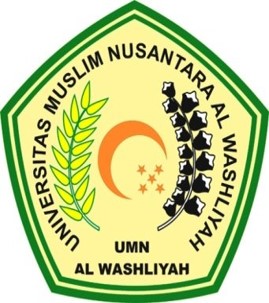 PROGRAM STUDI SARJANA FARMASIFAKULTAS FARMASIUNIVERSITAS MUSLIM NUSANTARA AL-WASHLIYAHMEDAN2020